Smlouva o dílo č. 2017 01 02uzavřená mezi smluvními stranami podle § 2586 a násl. zákona č. 89/2012 Sb., občanský zákoníkSmluvní stranyZhotovitel:MPA ProjektStav s.r.o.zapsaná v Obchodním rejstříku vedeném Krajským soudem v Ostravě, oddíl C, vložka 35916Ocelářská 340/8, 703 00 Ostrava - Vítkovice28634403CZ-28634403Komerční banka43 - 7718810207/0100Zastoupená:	Ing. Pavlem Matějkem, jednatelem společnostiTelefon:	+420 775 890 870E-mail:	mateíek(d),mpa-proíektstav.cz/dále jen „zhotovitel‘7aObjednatel:Domov Magnolie, Ostrava-Vítkovice - příspěvková organizacese sídlem:	Sirotčí 474/56,703 00 Ostrava - VítkoviceIČ:	70631859DIČ:	CZ-70631859Zastoupená:	Mrg. Andrea Heczko Gibejová, ředitelka organizaceMgr. Jan Lasevič lasevic@dmagnolie.cz+420 725 123 744/d á 1 e j e n , ,objedn atel' ‘ /uzavíraní níže uvedeného dne, měsíce a roku tuto smlouvu o dílo (dále také „SOD“ a „smlouva“)Předmět a účel smlouvyZhotovitel se zavazuje pro objednatele provést stavební práce (dále také „stavba44), pod názvem „Sanace vlhkosti sklepa - šatny zaměstnanců “ (dále také jen ,,dílo“), na adrese Sirotčí 474/56,703 00 Ostrava - Vítkovice, okres Ostrava.Dodávkou se pro účely této SOD rozumí dodávka všech prací a materiálů nutných k řádnému provedení díla.Zhotovitel se seznámil s rozsahem a povahou díla a místem, kde má být dílo prováděno.Místo a termíny plněníMístem plnění předmětu díla je Domov Magnolie na adrese Sirotčí 474/56 , 703 00 Ostrava - Vítkovice, pozemek parcela č. 234/1, katastrální území Vítkovice, okres Ostrava, (dále také jako „ Staveniště').Termíny plnění:Předání a převzetí staveniště: 13.1.2017Zahájení prací na díle od: 16.1.2017Předpokládané dokončení do: 30.4.2017Předání a převzetí díla: do 7 dní od dokončení dílaVyklizení staveniště: do 14 dní po předání a převzetí kompletního dílaTermíny plnění je možno prodloužit v případě, že zhotovitel prokáže, že zpoždění bylo zaviněno vyšší mocí nebo nepříznivými klimatickými podmínkami v době provádění díla, při kterých nelze dle příslušných technických norem nebo právních předpisů provádět práce, které jsou předmětem této smlouvy. Tato skutečnost bude poznamenána ve stavebním deníku. Termíny plnění se prodlužují o počet dnů, ve kterých bylo zpoždění prokázáno.Smluvní termíny realizace díla jsou závazné pro zhotovitele. Objednatel může termíny prodloužit, případně práce přerušit na nezbytně nutnou dobu a v takovém případě, se termíny posouvají o pozastavenou dobu. Termíny dokončení se posouvají i v případě, že by došlo k pozastavení provádění díla rozhodnutím příslušného státního orgánu.Dojde-li v průběhu provádění díla na základě písemného dodatku zhotovitele a objednatele k rozšíření rozsahu díla, bude platit nový termín dokončení díla, který bude uvedený v písemném dodatku, účastníky sjednaný.Cena dílaZhotovitel a objednatel si ujednali cenu za dílo s odkazem na položkový rozpočet a činí:Položkový rozpočet tvoří přílohu č. 1 této smlouvy a je její nedílnou součástí. Jednotkové ceny uvedené v rozpočtech jsou pevné do termínu předání a převzetí díla.Sjednaná cena za dílo zahrnuje mimo vlastní dílo i potřebné náklady spojené s realizací díla (odvoz a likvidaci odpadů, vyklizení staveniště, dopravné). El. energie a voda bude odebírána za stávajících zdrojů v objektu a náklady spojené s tímto odběrem pro stavbu budou hrazeny objednatelem.Dojde-li při realizaci díla kjakýmkoliv změnám, doplňkům nebo rozšíření předmětu díla vyplývající z podmínek při provádění díla, které zhotovitel nemohl ani na základě svých odborných znalostí předvídat, je zhotovitel povinen provést soupis těchto změn, doplňků nebo rozšíření, ocenit jej podle jednotkových cen položkového rozpočtu předaného jako součást cenového návrhu, a pokud tato položka není v rozpočtu uvedena, tak podle cen dle platného ceníku RTS a předložit tento soupis objednateli k odsouhlasení. Teprve po případném odsouhlasení má zhotovitel právo na realizaci změn a jejich úhradu. Pokud tak zhotovitel neučiní, má se zato, že práce a dodávky jím realizované byly v předmětu plnění a v jeho ceně zahrnuty. Provedení víceprací musí být věcně i cenově odsouhlaseno objednatelem i zhotovitelem, a to před jejich prováděním, a zapsáno jako dodatek ke smlouvě.Zhotovitel bude dílo fakturovat průběžně zálohovými fakturami, vystavenými zhotovitelem podle skutečně provedeného objemu prací. Fakturace bude prováděna měsíčně, vždy po skončení příslušného měsíce.Cena je stanovena pro daňové podmínky k datu podpisu SOD. Smluvní strany berou vědomí, že případná změna daňových podmínek nemá vliv na cenu díla bez DPH.Platební podmínkyZhotovitel se zavazuje po objednateli nepožadovat před předáním díla zálohy ani jiné platby.Podkladem pro úhradu ujednané ceny za dílo dle článku IV. této smlouvy je vyúčtování označené jako faktura.Smluvní strany se dohodly na ujednání, kdy provedené práce budou fakturovány měsíčně na základě zálohových faktur. Přílohou každé zálohové faktury bude dílčí soupis provedených prací a dodávek zrealizované zhotovitelem v daném kalendářním měsíci, a to vždy k poslednímu dni příslušného kalendářního měsíce. Dílčí fakturace budou provedeny zhotovitelem vždy nejpozději do 7. kalendářního dne následujícího měsíce.Konečnou fakturu do plné výše ceny za dílo ujednanou ve smlouvě je zhotovitel oprávněn vystavit nejdříve den po dni předání a převzetí díla. Přílohou konečné faktury bude i odsouhlasený soupis a předávací protokol. Provedené práce a dodávky odsouhlasené objednatelem budou hrazeny ve výši 100% z ceny díla s 15% DPH. Nedojde-li mezi oběma stranami k dohodě při odsouhlasení množství či druhu provedených prací, je zhotovitel oprávněn fakturovat pouze práce, u kterých došlo k odsouhlasení.V případě, že se vyskytnou vady a nedodělky, uhradí objednatel zhotoviteli konečnou faktum maximálně do výše 90%, s tím. že částka rovnající se 10% slouží jako zádržné (pozastávka). Po odstranění všech vad a nedodělků bude objednatelem zádržné (pozastávka) uhrazena na základě faktury, v níž bude uvedeno, že se jedná o konečnou fakturu.Na případné vícepráce odsouhlasené objednatelem bude vystavena jedna samostatná faktura, která bude vystavena před předáním a převzetím díla.Dnem uskutečnitelného zdanitelného plnění konečné faktury je den předání díla bez vad a nedodělků.Smluvní strany si ujednaly, že veškeré platby budou prováděny bezhotovostně na číslo účtu uvedené v článku I. smlouvy, není-li dále stanoveno jinak, nebo nedohodnou-li se smluvní strany jinak.Lhůta splatnosti všech faktur je 14 kalendářních dní od jejich doručení objednateli. Povinnost objednatele zaplatit je splněna dnem odepsání příslušné částky z účtu objednatele ve prospěch účtu zhotovitele. V případě prodlení objednatele s placením faktury může zhotovitel uplatnit zákonný úrok z prodlení.Objednatel je oprávněn před uplynutím lhůty splatnosti vrátit fakturu bez zaplacení, a to v případě, kdy faktura neobsahuje potřebné náležitosti nebo má jiné závady v obsahu. Ve vrácené faktuře musí objednatel uvést důvod vrácení. Oprávněným vrácením faktury přestává běžet původní lhůta splatnosti. Celá lhůta splatnosti běží znovu ode dne doručení opravené nebo nově vystavené faktury. V případě, že uvolní-li banka objednatele peníze až po splatnosti daňového dokladu, není zhotovitel oprávněn účtovat objednateli úrok z prodlení ani požadovat náhradu škody.Zhotovitel se zavazuje řádně a včas plnit své povinnosti vztahující se ke správě DPH po dobu trvání této smlouvy či trvání některého ze závazků z této smlouvy pro něj plynoucích, zejména tuto daň řádně a včas zaplatit.StaveništěObjednatel předá zhotoviteli staveniště, na základě zápisu o předání a převzetí staveniště, který jej převezme před zahájením prací na díle.Provozní zařízení staveniště bude zřízeno dle dohody s objednatelem v rekonstruovaných prostorách. Objednatel zpřístupní sociální zařízení po dobu stavby zaměstnancům zhotovitele a jiným osobám pověřeným zhotovitelem. Náklady na vybudování, zprovoznění, údržbu, likvidaci a vyklizení zařízení staveniště jsou zahrnuty v ceně díla dle této smlouvy.Zhotovitel je povinen udržovat na staveništi pořádek, zajistit skládky na odpady vzniklých při realizaci díla a v pravidelných intervalech tyto odpady odstraňovat.El. energie a voda bude odebírána za stávajících zdrojů v objektu a náklady spojené s tímto odběrem pro stavbu budou hrazeny objednatelem.Nejpozději do 14 dnů po předání a převzetí kompletního díla je zhotovitel povinen vyklidit a odstranit zařízení staveniště.Provádění dílaZhotovitel povede ode dne předání staveniště objednatelem stavební deník v přiměřeném rozsahu, a to až do dne dokončení díla, popřípadě do odstranění vad a nedodělků. Objednatelem pověřená osoba může stavební deník kontrolovat a k zápisům v něm připojovat svá stanoviska.Zhotovitel je povinen provést dílo na svůj náklad a na své nebezpečí ve sjednané době a obstará vše, co je k provedení díla potřeba. Zhotovitel postupuje při provádění díla samostatně a příkazy objednatele ohledně způsobu provádění díla je zhotovitel vázán, jen byly-li učiněny písemně a nemění-li obsah této smlouvy či s ní nejsou v rozporu anebo v rozporu s obecně závaznými~ťplatnými právními předpisy. Zhotovitel upozorní objednatele bez zbytečného odkladu na nevhodnou povahu věci nebo příkazu, který mu objednatel zadal.Objednatel je oprávněn kontrolovat provádění díla. Pro účely kontroly průběhu provádění díla organizuje objednatel kontrolní dny v termínech nezbytných pro řádné provádění kontroly, nejméně však lx měsíčně. Objednatel je povinen oznámit konání kontrolního dne nejméně 3 dny před jeho konáním. Kontrolních dnů se zúčastní objednatel. Obsahem kontrolního dne je zejména informace zhotovitele o postupu prací, kontrola časového a finančního plnění provádění prací a připomínky a podněty zhotovitele. Objednatel pořizuje z kontrolního dne zápis do stavebního deníku.Zhotovitel je povinen vyzvat objednatele ke kontrole a prověření prací, které v dalším postupu budou zakryty nebo se stanou nepřístupnými (postačí zápis ve stavebním deníku). Zhotovitel je povinen vyzvat objednatele nejméně 3 dny před termínem, v němž budou předmětné práce zakryty. Pokud se objednatel ke kontrole přes včasné vyzvání nedostaví, je zhotovitel oprávněně předmětné práce zakrýt.Zjistí-li, že zhotovitel provádí dílo v rozporu se svými povinnostmi, je objednatel oprávněn dožadovat se toho, aby zhotovitel odstranil vady vzniklé vadným prováděním a dílo prováděl řádným způsobem.Zhotovitel zodpovídá za bezpečnost a ochranu zdraví osob, které se sjeho vědomím zdržují v prostoru staveniště. Dále se zhotovitel zavazuje dodržovat bezpečnostní, hygienické či případné jiné předpisy související s realizací díla.Zhotovitel je povinen při realizaci díla dodržovat platné a účinné zákony a jejich prováděcí předpisy a další obecně závazné platné a účinné právní předpisy, které se týkají jeho činností. Pokud porušením těchto předpisů vznikne jakákoliv škoda, nese veškeré vzniklé náklady zhotovitel.Pokud činností zhotovitele dojde ke způsobení škody objednateli nebo jiným subjektům z titulu opomenutí, nedbalostí nebo neplněním podmínek vyplývajících z platných zákonů, ČSN nebo jiných právních norem nebo vyplývajících z této smlouvy, je zhotovitel povinen bez zbytečného odkladu tuto škodu odstranit a není-li to možné tak finančně uhradit. Veškeré náklady s tím spojené nese zhotovitel.Zhotovitel strpí při provádění přítomnost třetí osoby s pověřením od objednatele.Předání a převzetí dílaK předání a převzetí díla dojde do 7 dní od dokončení celého díla.O průběhu předání díla pořídí zhotovitel protokol, ve kterém bude mimo jiné uveden i soupis vad a nedodělků, pokud je dílo obsahuje, s termínem jejich odstranění. Pokud objednatel odmítne dílo převzetí, je povinen uvést do protokolu svoje důvody.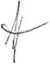 Kompletní dílo je považováno za dokončené po ukončení všech prací uvedených v článku II. této smlouvy a pokud je prostor staveniště je vyčištěn.Objednatel má právo převzít dílo. které vykazuje drobné vady a nedodělky, které samy o sobě ani ve spojení s jinými nebrání řádnému užívání díla. V tomto případě je zhotovitel povinen odstranit tyto vady a nedodělky v termínu uvedeném v protokolu o předání a převzetí díla. Pokud zhotovitel neodstraní veškeré vady a nedodělky v dohodnutém termínu je objednatel zhotoviteli oprávněn účtovat smluvní pokutu ve výši 200,- Kč za každý den prodlení s termínem odstranění vad a nedodělků uvedeným v předávacím protokolu.Odpovědnost za vady, zárukaZhotovitel se zavazuje k tomu, že vlastnosti provedeného díla budou dávat schopnost uspokojit stanovené potřeby, tj. využitelnost, bezpečnost a bezporuchovost, dále se zavazuje, že dílo bude provedeno v souladu s podmínkami smlouvy a že jakost provedených prací a dodávek, jsoucích předmětem díla, bude odpovídat technologickým normám a platným právním předpisům v době realizace díla.Zhotovitel se zavazuje, že v záruční době bude dílo způsobilé k použití pro ujednaný účel.Zhotovitel poskytuje na dílo záruku v délce 24 měsíců. Záruční doba 24 měsíců začíná běžet dnem předání celkového díla objednateli na základě předávacího protokolu.Zhotovitel odpovídá za vady, které má dílo v době jeho předání. Za vady díla, na které se vztahuje záruka za jakost, odpovídá zhotovitel v rozsahu této záruky. Záruka se nevztahuje na vady způsobené neodborným či nesprávným provozováním díla, úmyslným poškozením, vyšší mocí, živelnou pohromou či třetí osobou.Jestliže se v záruční době vyskytnou na díle vady, je objednatel povinen tyto vady u zhotovitele reklamovat písemně prostřednictvím reklamačního protokolu, a to bez zbytečného odkladu po jejich zjištění. V reklamačním protokolu musí být vady popsány a uvedeno, jak se projevují. V reklamačním protokolu dále může objednatel navrhnout své požadavky, jakým způsobem požaduje vadu odstranit. Odstranění vytčených vad provede zhotovitel bezplatně, v případě, že bude vina na straně zhotovitele.Zhotovitel je povinen nejpozději do 10 pracovních dnů po obdržení reklamace písemně oznámit objednateli, zda jeho reklamaci uznává, či neuznává, přičemž uvede důvod, proč reklamaci neuznává. Pokud tak zhotovitel neučiní, má se zato, že reklamaci objednatele uznává.Zhotovitel se zavazuje začít s odstraňováním reklamovaných vad bez zbytečného odkladu, nejpozději do 20 pracovních dnů od uznání reklamace, pokud se smluvní strany nedohodnou jinak. Při termínech odstraňování vytčených vad dle tohoto ujednání smlouvy budou dále respektovány technologické lhůty a klimatické podmínky pro provádění příslušných prací.V případě havárie či vad bránících v užívání díla se zhotovitel zavazuje začít s odstraněním vytčených vad do 72 hodin od oznámení objednatelem, pokud se smluvní strany nedohodnou jinak.Pro možnost odstranění případných vad je objednatel povinen umožnit zaměstnancům zhotovitele a jiným osobám pověřeným zhotovitelem přístup do prostoru, kde se nachází reklamovaná vada. O odstranění vad smluvní strany sepíšou zápis, v němž objednatel potvrdí, že dílo po odstranění vad a nedodělků od zhotovitele přebírá.Odstraněním vad není dotčen nárok objednatele na smluvní pokutu a náhradu újmy.Vyšší mocPro účely této smlouvy se za vyšší moc považují případy, které nejsou závislé na smluvních stranách a které smluvní strany nemohou ovlivnit. Jedná se např.: o válku, mobilizaci, povstání, živelné pohromy, apod.Pokud se splnění této smlouvy stane nemožným v důsledku vyšší moci, strana, která se bude chtít odvolat, požádá druhou stranu o úpravu smlouvy ve vztahu k předmětu, ceně a době plnění. V odstoupení musí být uveden přesný důvod.Změna smlouvyVeškeré změny a doplnění této smlouvy jsou možné jen po vzájemné dohodě smluvních stran a smlouvu lze měnit pouze písemným ujednáním nazvaným „Dodatek ke smlouvě14, který musí být oboustranně potvrzený - podepsaný oběma smluvními stranami. Dodatky ke smlouvě se vyhotovují ve dvou stejnopisech, z nichž každá ze smluvních stran obdrží jedno vyhotovení a budou vzestupně očíslovány.Nastanou-li u některé ze stran skutečnosti bránící řádnému plnění této smlouvy, je povinna druhé straně to ihned bez zbytečného odkladu oznámit a společně vyřešit danou situaci.Chce-li některá ze stran od této smlouvy odstoupit na základě ujednání z této smlouvy vyplývající, je povinna svoje odstoupení písemně oznámit druhé straně s uvedením termínu, ke kterému od smlouvy odstupuje. V odstoupení musí být uveden důvod, pro který smluvní strana od smlouvy odstupuje. Bez udání důvodu je odstoupení neplatné.Objednatel a zhotovitel mají právo od smlouvy odstoupit na základě podstatného porušení smlouvy. Za podstatné porušení smlouvy se považuje nepravdivé prohlášení zhotovitele podle písmen a), b) a c) tohoto článku, bod. č. 5 a po uzavření je zhotovitel v likvidaci, úpadku nebo evidenci nespolehlivých plátců DPH. Za podstatné porušení smlouvy ze strany objednatele se považuje, bude-li v rozporu s ustanoveními této smlouvy v prodlení s placením některé platby o více než 15 kal. dnů.Zhotovitel prohlašuje a svým podpisem potvrzuje, že ke dni uzavření této smlouvy:není v likvidaci,není vůči němu vedeno insolvenční řízení, anebo mu není známo, že by měla taková skutečnost nastat,není veden v rejstříku nespolehlivých plátců DPH.Nesouhlasí-li jedna ze smluvních stran s důvodem odstoupení druhé strany nebo popírá-li jeho existenci, je povinna oznámit nejpozději do 10 prac. dnů po obdržení oznámení o odstoupení. Pokud tak neučiní, má se za to, že s důvodem odstoupení souhlasí.Odstoupí-li některá ze smluvních stran od této smlouvy na základě ujednání z této smlouvy vyplývající, pak povinnosti obou smluvních stran jsou následující:zhotovitel provede soupis všech provedených prací oceněných dle způsobu, kterým je stanovena cena díla,zhotovitel provede finanční vyčíslení provedených prací a zpracuje „konečný daňovýdoklad,44zhotovitel vyzve objednatele k „předání a převzetí díla44 a objednatel je povinendo tří dnů po obdržení výzvy zahájit „přejímací řízení.44 Po předání a převzetí provedených prací sjednají obě smluvní strany písemné zrušení smlouvy.Závěrečná ustanoveníNestanoví-li tato smlouva výslovně jinak, řídí se práva a povinnosti smluvních stran platnými právními předpisy České republiky, zejména příslušnými ustanoveními Občanského zákoníku a právními předpisy souvisejícími.Smluvní strany prohlašují, že údaje uvedené v záhlaví smlouvy jsou v souladu se skutečností v době uzavření smlouvy a zavazují se neprodleně oznámit změnu dotčených údaje druhé smluvní straně.V případě, že některé ujednání smlouvy se stane neúčinným či neplatným, zůstávají ostatní ujednání smlouvy účinná či platná. Smluvní strany se zavazují takové ujednání nahradit ujednáním účinným či platným, které svým obsahem a smyslem odpovídá nejlépe obsahu a smyslu ujednání původního.Všechny spory mezi smluvními stranami, vzniklé z právních vztahů založených touto smlouvou nebo v souvislosti s ní, budou řešeny jednáním při vynaložení veškerého úsilí ke smírnému řešení.Smluvní strany shodně prohlašují, že si smlouvu před jejím podpisem řádně přečetly, že byla uzavřena po vzájemném projednání, podle jejich pravé a svobodné vůle, vážně a srozumitelně, nikoli v tísni a za nápadně nevýhodných podmínek. Smluvní strany potvrzují správnost a autentičnost smlouvy svými níže uvedenými vlastnoručními podpisy.Tato smlouvaje vyhotovena ve dvou stejnopisech, každá s platností originálu, z nichž každá ze smluvních stran obdrží jedno vyhotovení.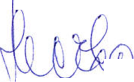 Příloha č. 1.: POLOŽKOVÝ ROZPOČETRekapitulace stavebních objektů a provozních souborůCENA CELKEM BEZ DPH 15% DPHCENA CELKEM S 15% DPHRekapitulace dílůPoložkový soupis prací a dodávek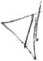 Cena bez DPH:437.270,- KčDPH 15%:65.590,- KčCena vč. DPH:502.861,- KčČíslo a název objektu / provozního souboruJKSOPočetCenaStavební objekt01 Sanace suterénu - šatny, WC, koupelna1,00437 270,75 KčCelkem za stavbu437 270,75 KčČíslo NázevČíslo NázevCelkem6Úpravy povrchu, podlahy115 140,00 Kč61Úpravy povrchů vnitřní2 232,00 Kč9Ostatní konstrukce, bourání17 697,00 Kč95Dokončovací konstrukce na pozemních stavbách5 115,00 Kč99Staveništní přesun hmot2 407,00 Kč711Izolace proti vodě187 269,96 Kč781Obklady keramické31 052,54 Kč784Malby12 963,51 KčD96Přesuny suti a vybouraných hmot7 893,75 KčVL.Řízené větrání42 000,00 KčVNVedlejší náklady13 500,00 KčCena celkem bez DPHCena celkem bez DPH437 270,75 KčS:Sanace suterénu Domov MagnolieSanace suterénu Domov MagnolieSanace suterénu Domov MagnolieSanace suterénu Domov MagnolieSanace suterénu Domov MagnolieSanace suterénu Domov MagnolieO:01 Suterén01 Suterén01 Suterén01 Suterén01 Suterén01 SuterénR:stavební sanační úpravy 01 zdivástavební sanační úpravy 01 zdivástavební sanační úpravy 01 zdivástavební sanační úpravy 01 zdivástavební sanační úpravy 01 zdivástavební sanační úpravy 01 zdiváP.č.Číslo položkyNázev položkyMJmnožstvícena/ MJcelkemCeník, kapitolaPoznámka uchazečePoznámka uchazečePoznámka uchazečePoznámka uchazečePoznámka uchazečeDíl:6Úpravy povrchu, podlahy115 140,00 Kč115 140,00 Kč16020121T00Sanační omítka vyrovnávací tl. 10mm 30%m2120,00120,00 Kč14 400,00 Kč2602011102TOOPostřik proti plísnímm2120,0019,50 Kč2 340,00 Kč3612434173RT3Sanační podhoz tl. 4 mm, minerální štuková omítka tl. 15 mm, minerální sanační omítka tl. 15 mm,m2120,00760,00 Kč91 200,00 Kč4622471317RS7Hmota silikátová, složitost 1 2m2120,0060,00 Kč7 200,00 KčDíl:61Úpravy povrchů vnitřní2 232,00 Kč2 232,00 Kč5610991111R00Fólií Pe 0,05-0,2 mmm293,0024,00 Kč2 232,00 KčDíl:9Ostatní konstrukce, bourání17 697,00 Kč17 697,00 Kč6978013191R00Otlučení omítek vnitřních a vnějších stěn v rozsahu do 100%m2120,0060,00 Kč7 200,00 Kč7978023411ROOVysekání a úprava spár zdivá cihelného mimo komín.m2120,0040,00 Kč4 800,00 Kč8978 50-0010.RA0Odsekání vnitřních obkladům231,65180,00 Kč5 697,00 KčDíl:95Dokončovací konstrukce na pozemních stavbách5 115,00 Kč5 115,00 Kč9952901111R00Vyčištění budov o výšce podlaží do 4 mm293,0055,00 Kč5 115,00 KčDíl:99Staveništní přesun hmot2 407,00 Kč2 407,00 Kč10998011001R00Přesun hmot pro budovy zděné výšky do 6 mt14,50166,00 Kč2 407,00 KčDíl:711Izolace proti vodě187 269,96 Kč187 269,96 Kč11711T00Infúzní chemická clonam255,003 250,00 Kč178 750,00 Kč12711210010RAONátěr hydroizolační těsnicí hmotou - pod keramický obklad Koupelna, WCm231,65246,52 Kč7 802,36 Kč13998711101R00Přesun hmot pro izolace proti vodě, výšky do 6 mt1,20598,00 Kč717,60 KčDíl:781Obklady keramické 31 052,54 KčObklady keramické 31 052,54 KčObklady keramické 31 052,54 KčObklady keramické 31 052,54 KčObklady keramické 31 052,54 Kč1459764200aDlažba 100x100x9 mmm231,65479,61 Kč15 179,66 Kč15781230111ROOObkládání stěn vnitř.keram. do tmele do 100x100 mmm231,65440,80 Kč13 951,32 Kč16781495111U00Penetrace podkladu obkladum231,6529,26 Kč926,08 Kč17998781201R00Přesun hmot pro obklady keramické, výšky do 6 m%297,163,35 Kč995,48 KčDíl:784Malby12 963,51 Kč12 963,51 Kč18784111101R00Penetrace podkladu nátěrem Standard V1307 1 xm2297,2618,625 534,9819784453631UOOMalba 2xdisp PRIMALEX ot bílám2297,2624,997 428,53Díl:D96Přesuny suti a vybouraných hmot7 893,75 Kč7 893,75 Kč20979990001R00Poplatek za skládku stavební sutit12,50285,00 Kč3 562,50 Kč21979081111R00Odvoz suti a vybour. hmot na skládku do 1 kmt12,50198,00 Kč2 475,00 Kč22979081121R00Příplatek k odvozu za každý další 1 kmt137,5013,50 Kč1 856,25 KčDíl:VLŘízené větrání42 000,00 Kč42 000,00 Kč23vl.Soubor ventilátorů s časovým nastavením, vč. el. intalacíSoubor1,0042 000,00 Kč42 000,00 KčDíl:VNVedlejší náklady13 500,00 Kč13 500,00 Kč24005121010RVybudování zařízení staveništěSoubor1,006 500,00 Kč6 500,00 Kč25005121020RProvoz zařízení staveništěSoubor1,002 500,00 Kč2 500,00 Kč26005121030ROdstranění zařízení staveništěSoubor1,002 000,00 Kč2 000,00 Kč27005122010RProvoz objednateleSoubor1,002 500,00 Kč2 500,00 Kč